DAY COUNTY CONSERVATION DISTRICT is offering a scholarship to high school seniors who live in  and who are involved in conservation.  Types of projects include but are not limited to:  FFA & 4H projects, conservation farming, judging contests, speeches, demonstrative talks, and work experiences.	Please submit the following:Narrative description of your involvement in conservation(200 words or less) Ideas to include, but not limited to:What you learned about conservationProjects you have participatedFuture ideas involving conservationWhat conservation means to youPhoto for publicityCompleted application formDeadline to be submitted is 4:00pm November 27, 2019Awards will be presented at the Day Conservation Award Banquet January 6, 2020.  For more information call Josh at 345-4661 ext. 3, or email at daycd@sdconservation.net.Day County Conservation District SCHOLARSHIP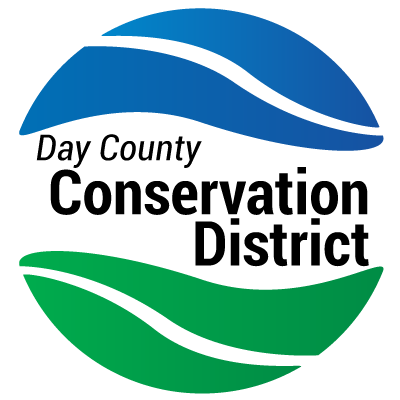 Scholarship ApplicationStudent’s Full Name:Student’s Address:       Phone number:             Email Address:Name of Parents:Awards, Honors, Offices in High School:Extra-Curricular & Community Activities, Honors: Any awards, medals, or recognition earned relating to conservation:College, University or Vocational School you plan to attend:What major course of study do you intend to pursue:Signature of Applicant												Date